Утверждаю:Директор МУК «КДЦ Среднечубуркского с/п»Е.А.ПономареваОтчет о проведении отчётного концерта «Юбилей в кругу друзей»МУК «КДЦ Среднечубуркского сельского поселения».                    4 ноября  в 13 часов  в МУК «КДЦ Среднечубуркского сельского поселения» прошёл  отчетный концерт под названием «Юбилей в кругу друзей».Программа и костюмы участников самодеятельности были соответствующими: яркими, красочными с кубанским колоритом. Оформление сцены, задника, концертного зала тоже соответствует кубанской тематике: задник – баннер «Цвети, красавица Кубань», украшенный цветами; сцена – элементы кубанского колорита (плетень, украшенный подсолнухами и рушником, лавка, застеленная дорожкой ручной работы, прялка, плетёная корзина).                    В фойе оформлена выставка работ участников 2 КЛО: клуб «Ветеран», клуб цветоводов «Хризантема».	         Творческая составляющая концертной программы – премьерные номера составляют 43% концертной программы:-«На Кубани мы живём» исп. вокальное трио «Улыбка»;-«Мы с тобой казаки» исп. дуэт Ремиз А., Чепурной А.;- сценка «Классный Днепр при клёвой погоде» исп. Авилов Ф, Распалова Е.;- сценка «Интеллектуальная переменка» исп. участники кружка «Художественное слово»;-«Я тебя поздравляю» исп. Акименко Т.;-«За друзей» исп. дуэт Акименко Татьяна, Ремиз Ирина;                  В 4 номерах концертной программы  использованы фрагменты театрализации и танцевальных движений:-«Кубанская ярмарка» исп. вокальная группа «Криницы»;-«Кубанские посиделки» исп. вокальная группа «Улыбка»;                  Мероприятие было посвящено 80-летию  Краснодарского края, 50 –летию открытия Дома Культуры, и 60 – летию активной участницы художественной самодеятельности   Иванец  Антонине   Владимировне, которая к тому же 40 лет уже является участницей художественной самодеятельности в КДЦ.                  Первый юбиляр – это наш родной и любимый Краснодарский край, которому 13 сентября  2017 года исполнилось  80 лет  со дня образования. Участницы вокальной группы «Улыбка» исполнили песню «На Кубани  мы живем». Затем на сцену вышли казачки и казачата и показали зрителям «Кубанские посиделки», где прозвучали  стихи и песни о родной Кубани, о гостеприимных жителях  кубанских хуторов. Был показан кубанский  быт и по традиции  преподнесен  хлеб, соль. Участники художественной самодеятельности  вышли в зал в кубанских костюмах  и угостили  всех  зрителей  душистой, ароматной  выпечкой.                Этот год  знаменателен  ещё  одним юбилеем. Нашему  дому  культуры  исполнилось 50 лет с момента  открытия. Все эти годы  он живет  активной и полноценной  жизнью.  За этой  цифрой  судьбы  детворы  разных  поколений,  жизнь  участников взрослых коллективов, становление  этих  коллективов, сотрудничество, множество праздников и концертов, которые  на  протяжении  всех  этих  лет  радовали зрителей.                На мероприятии  присутствовал почетный гость  генеральный  директор ООО «Октябрь»  Рыжков Александр Тихонович,  который  поздравил  работников культурно – досугового центра с юбилеем,  пожелал  процветания, новых творческих   достижений, подарил ценный подарок  и вручил цветы.               40 лет назад в 1977  году  совсем  еще  юной  девушкой  Антонина  пришла  в Дом культуры, и зазвучал  её красивый, сильный голос. С того  момента  она  стала  любимицей  публики  всех  возрастов. И по сей день она радует  нас  своим творчеством.                   6 ноября Антонине Владимировне  исполнилось 60  лет. Работники  культурно – досугового центра поздравили Антонину Владимировну  с юбилеем, преподнесли  памятный подарок и цветы. Пожелали здоровья и больших успехов.                   На отчетном концерте присутствовали почётные гости: Глава Среднечубуркского  сельского поселения  Чермонтеев Леонид Владимирович, ведущий специалист управления культуры Трембач Ольга Владимировна, методист  учебно – методического отдела Парфентьева Татьяна Петровна,председатель Совета ветеранов Среднечубуркского сельского поселения  Громыко Таисия Ивановна.	       В концертной программе было представлено 3 кружка самодеятельного народного творчества. Количество участников концертной программы – 28 человек, из них детей – 17 человек.                  На мероприятии присутствовало 80 человек зрителей.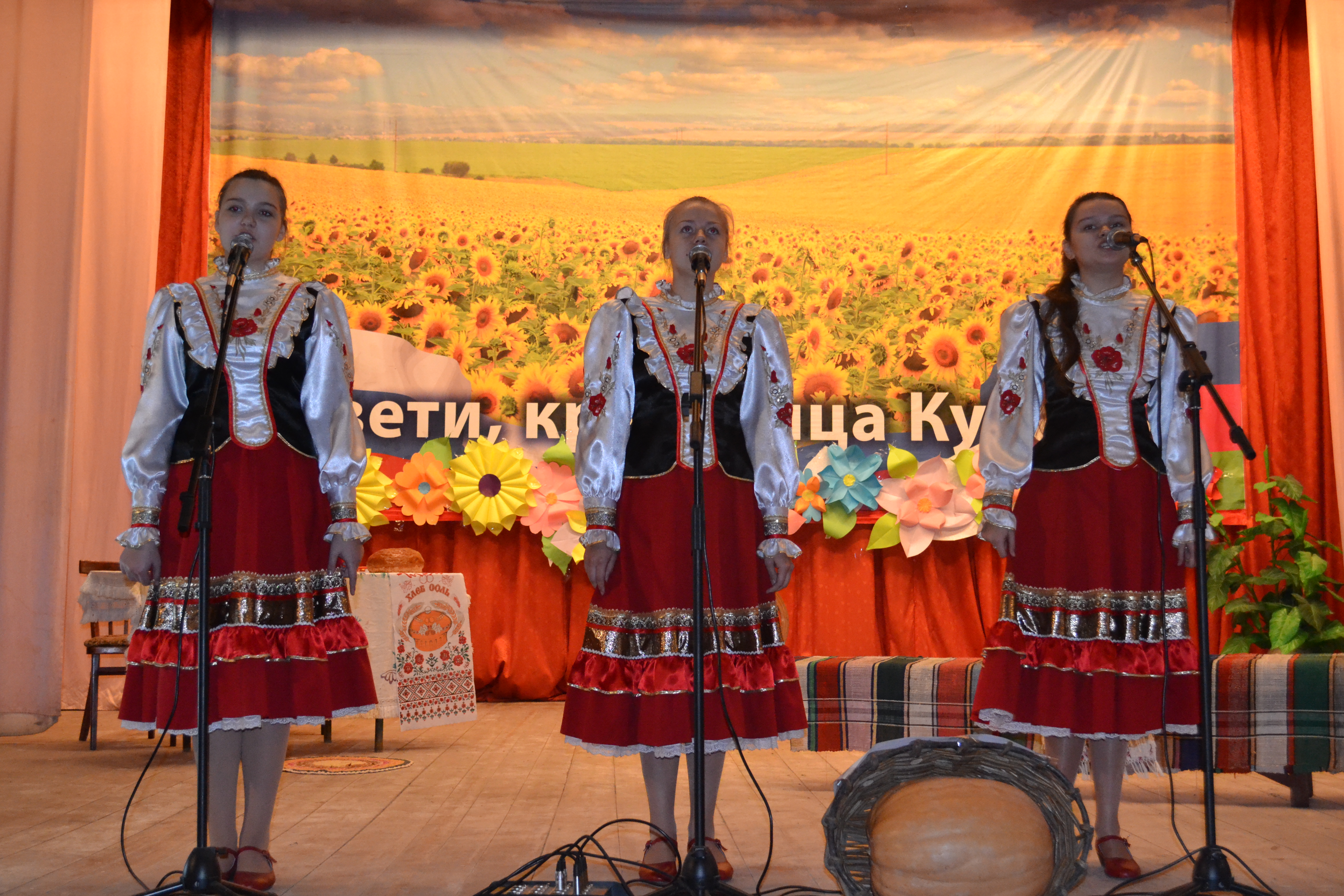 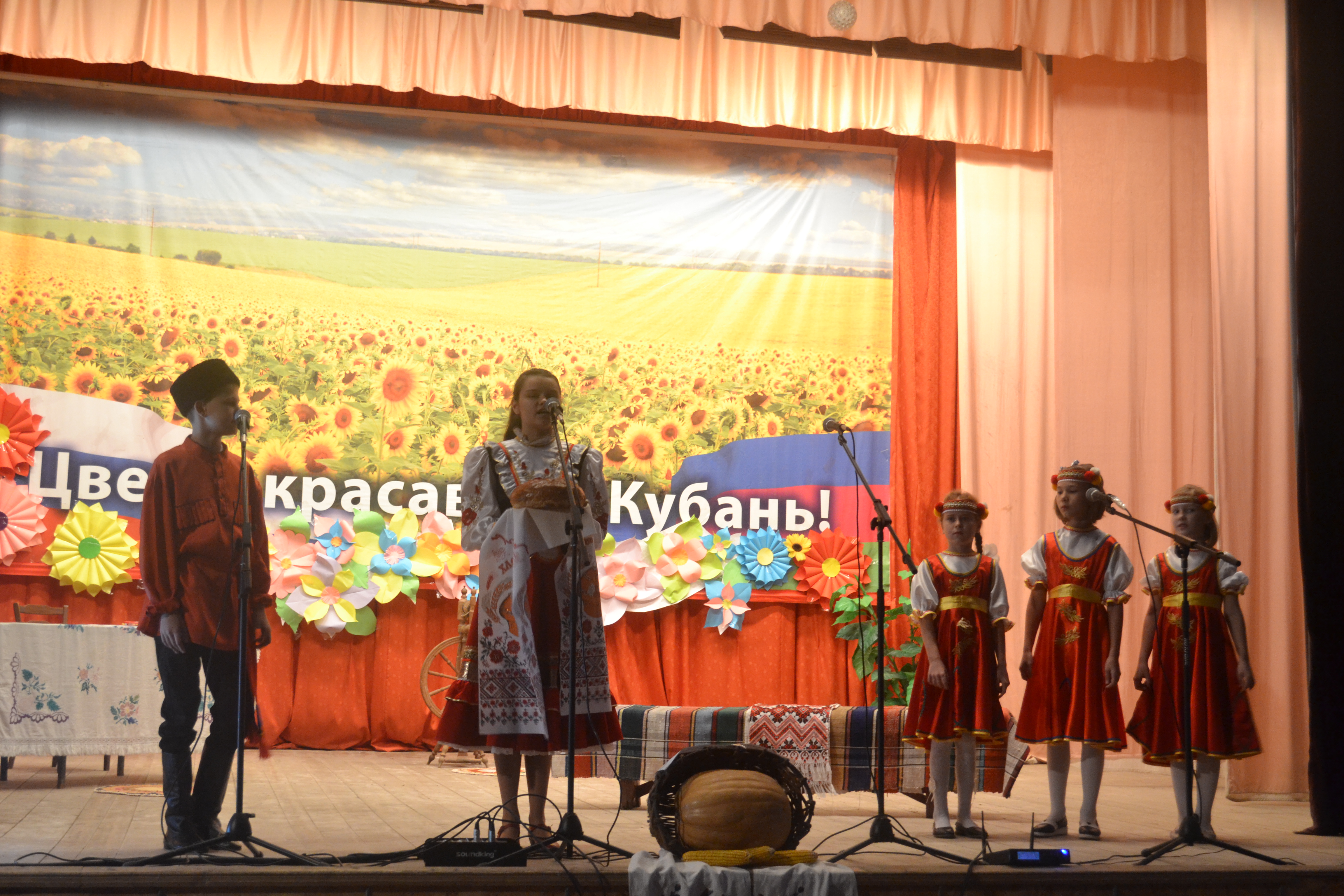 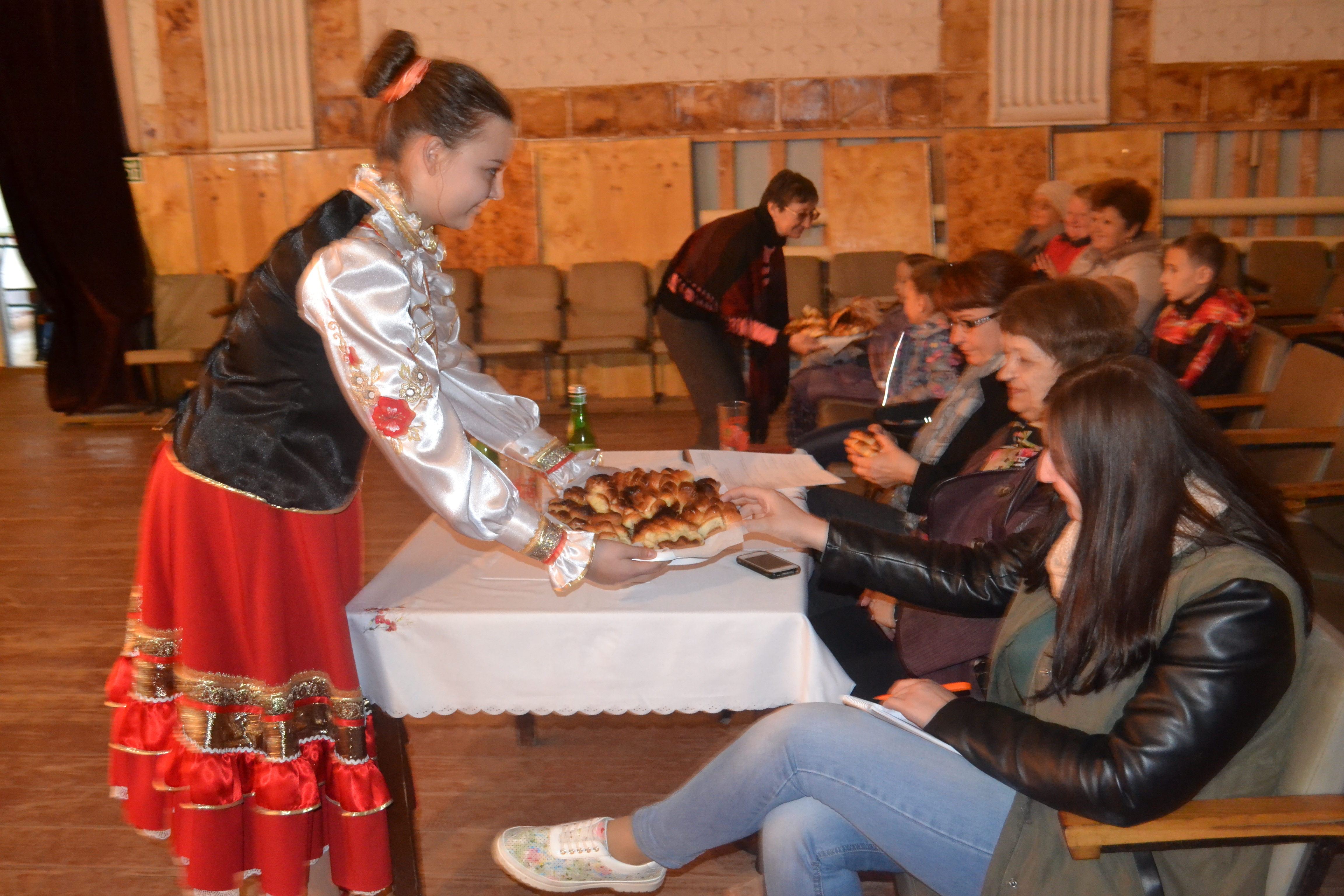 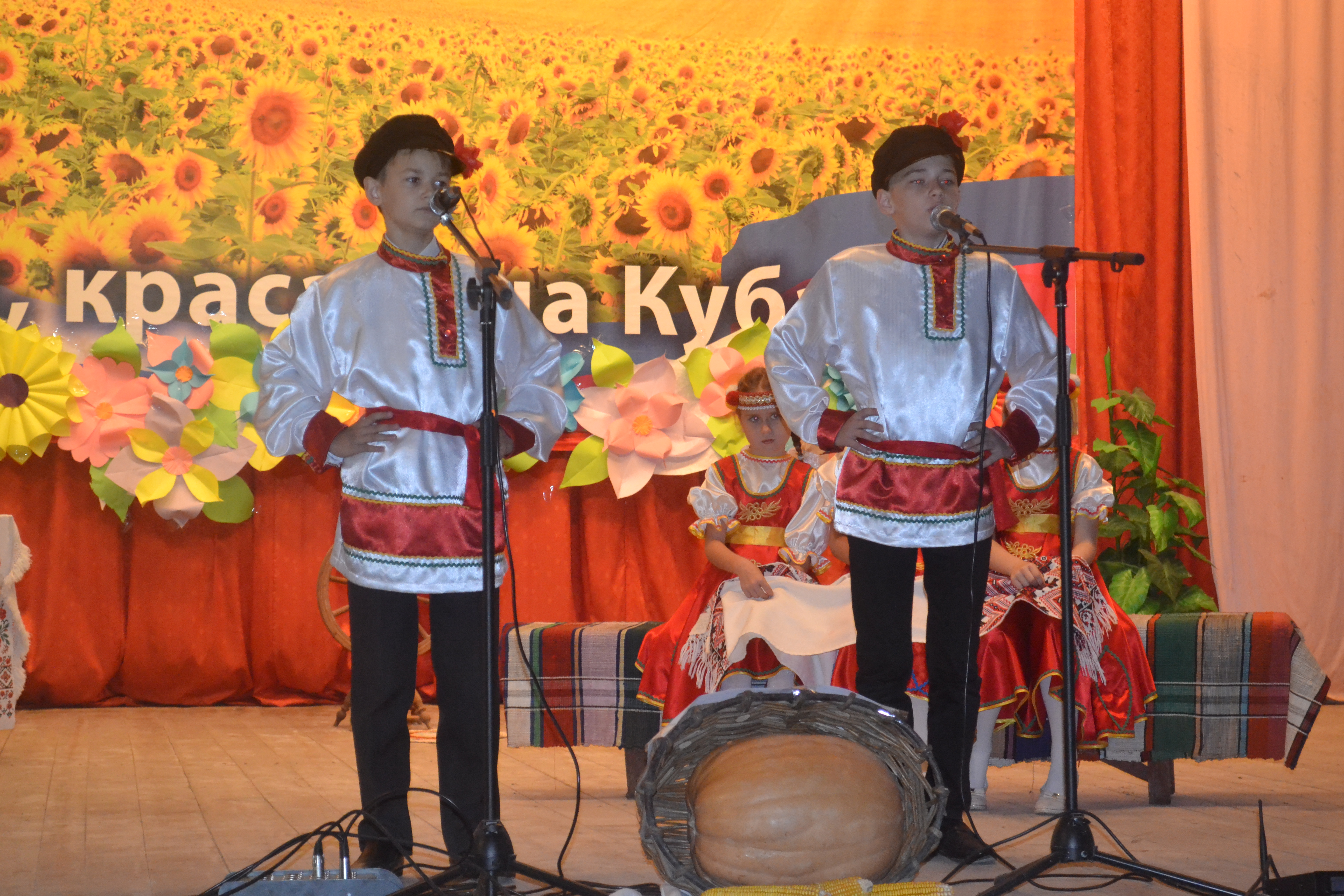 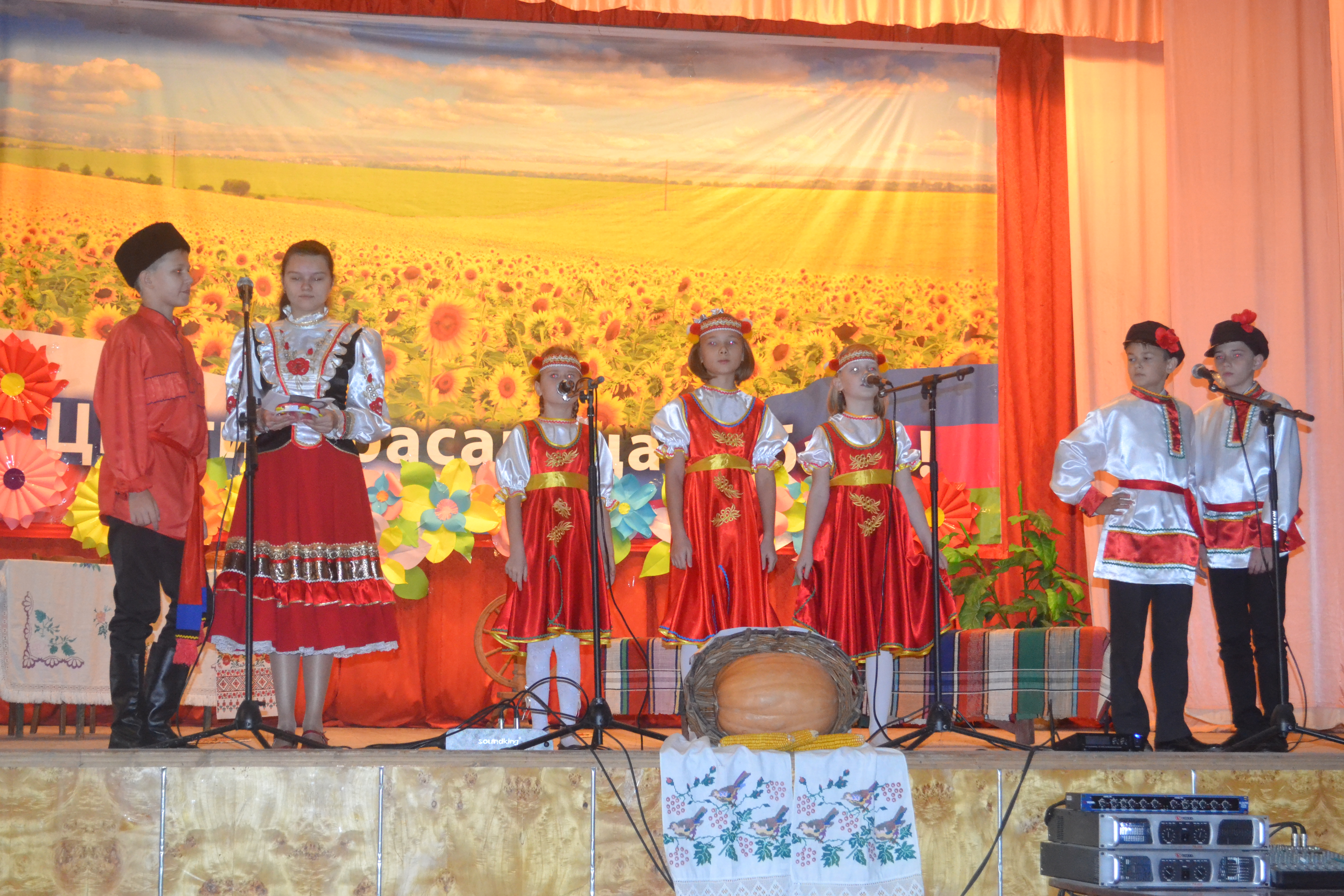 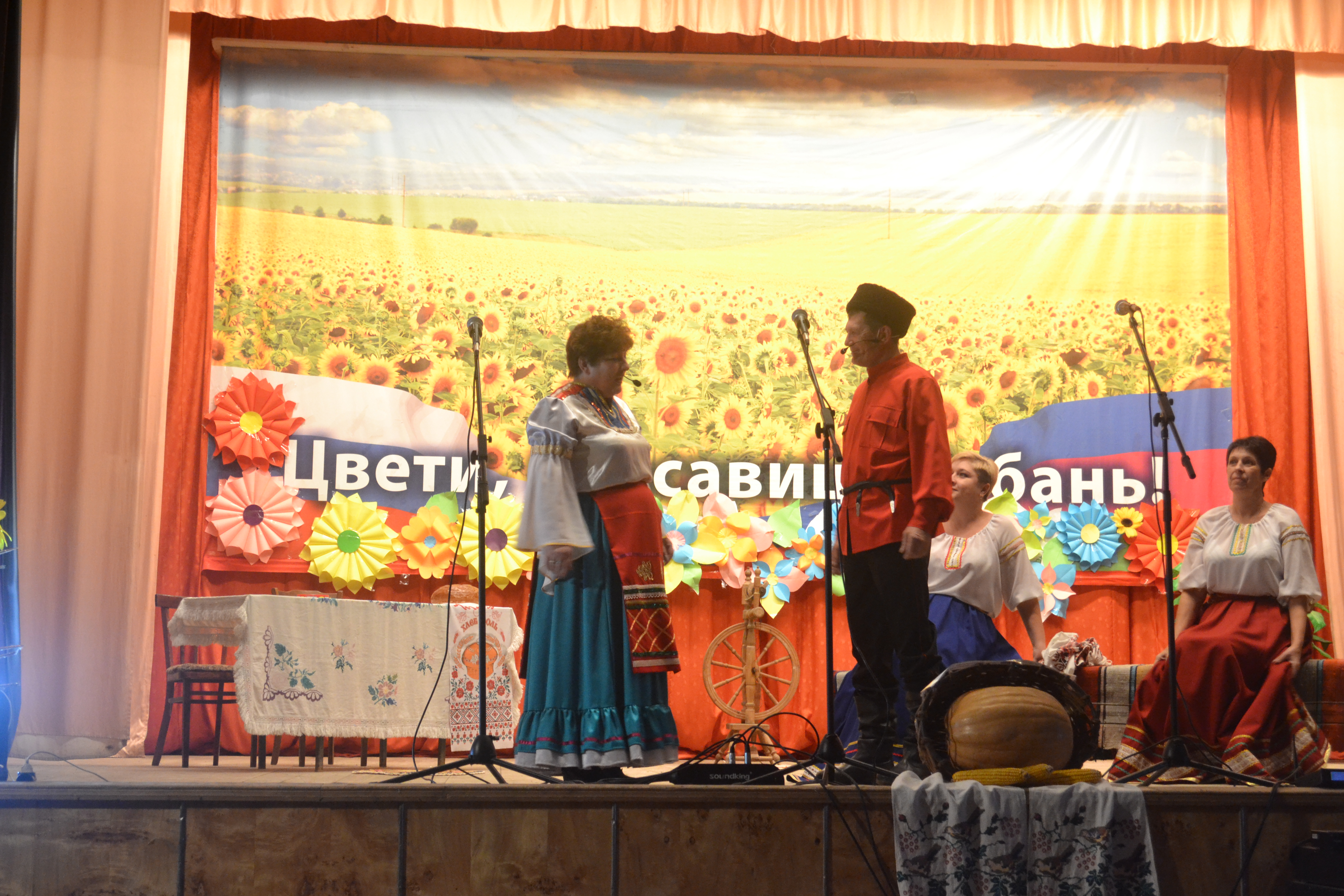 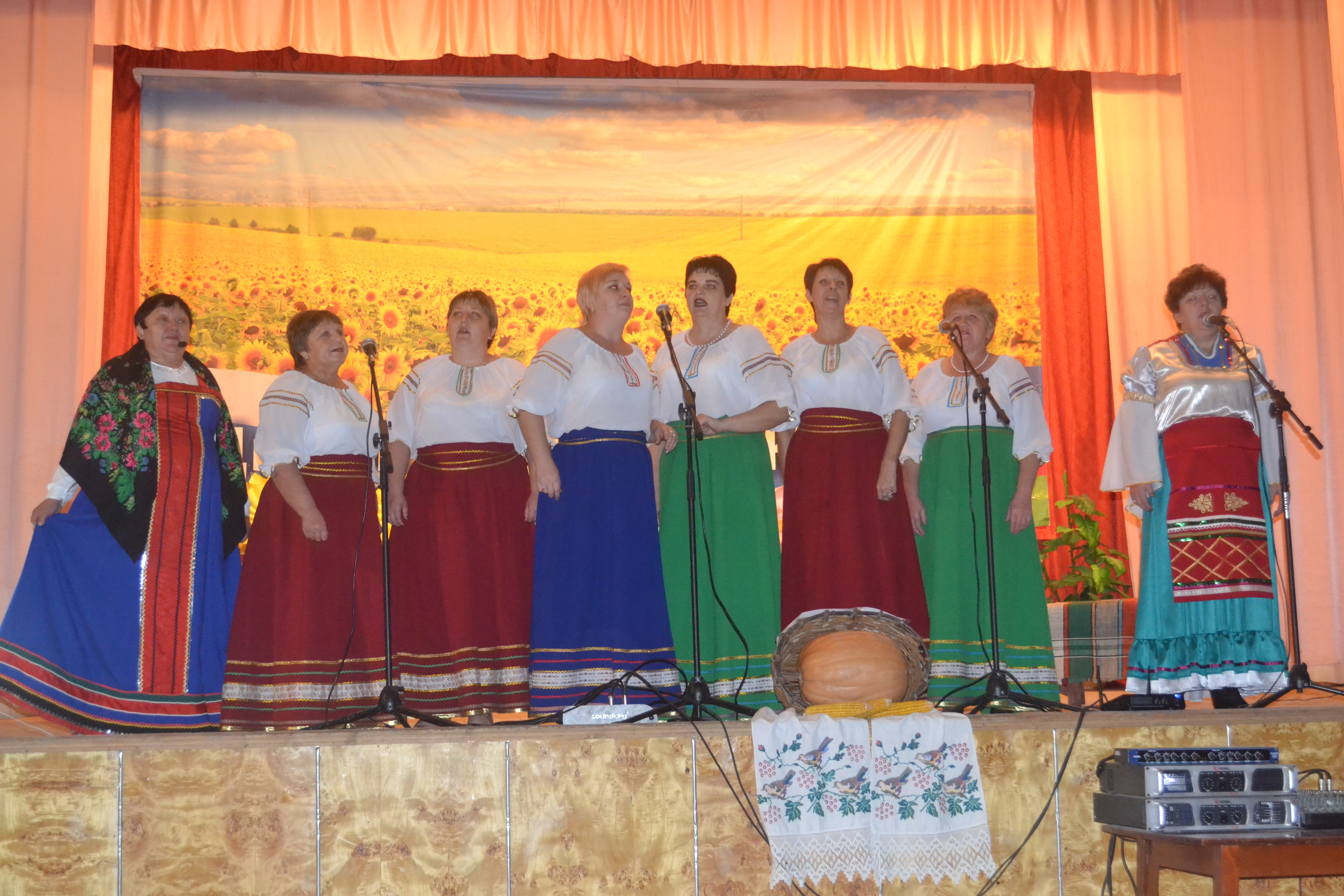 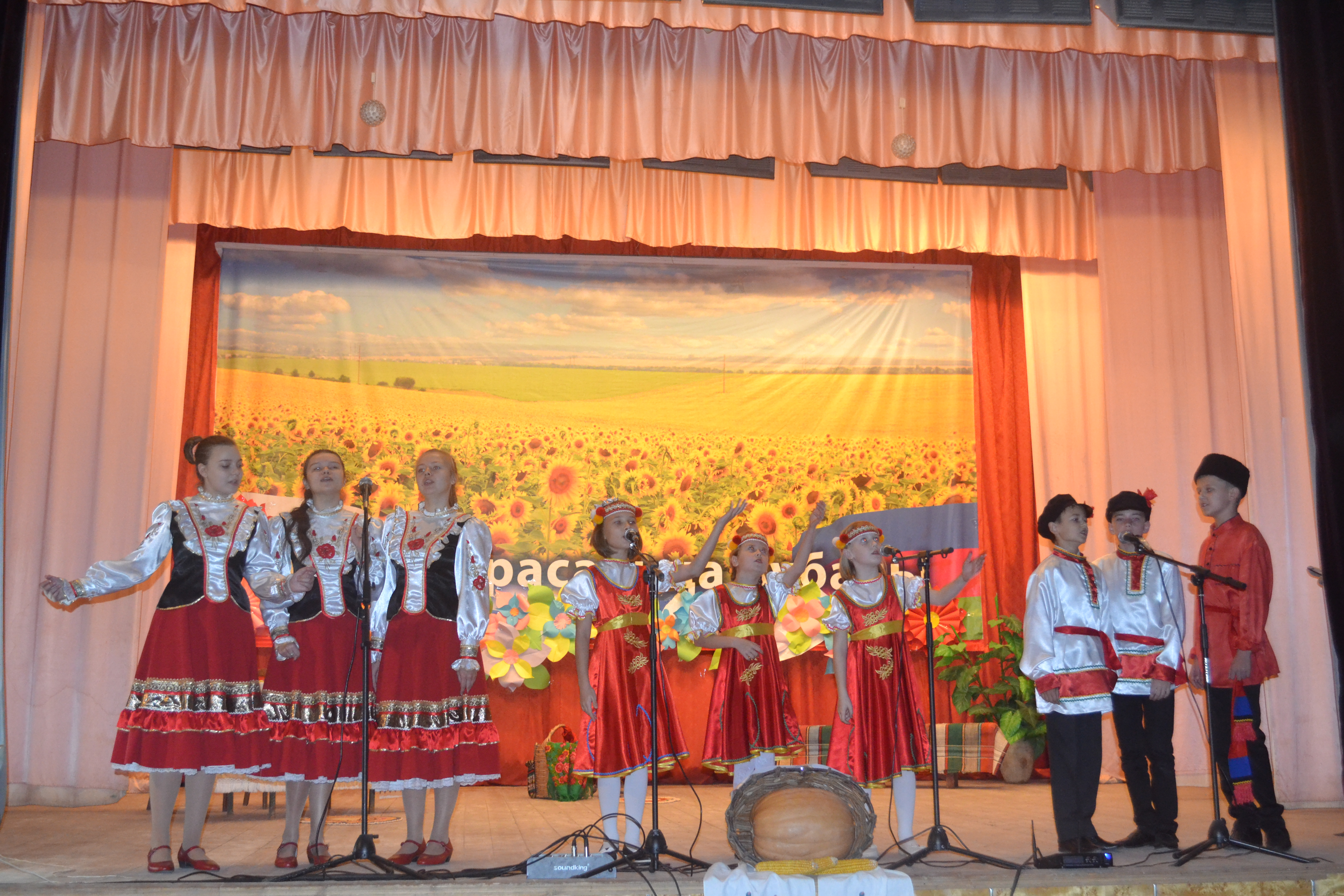 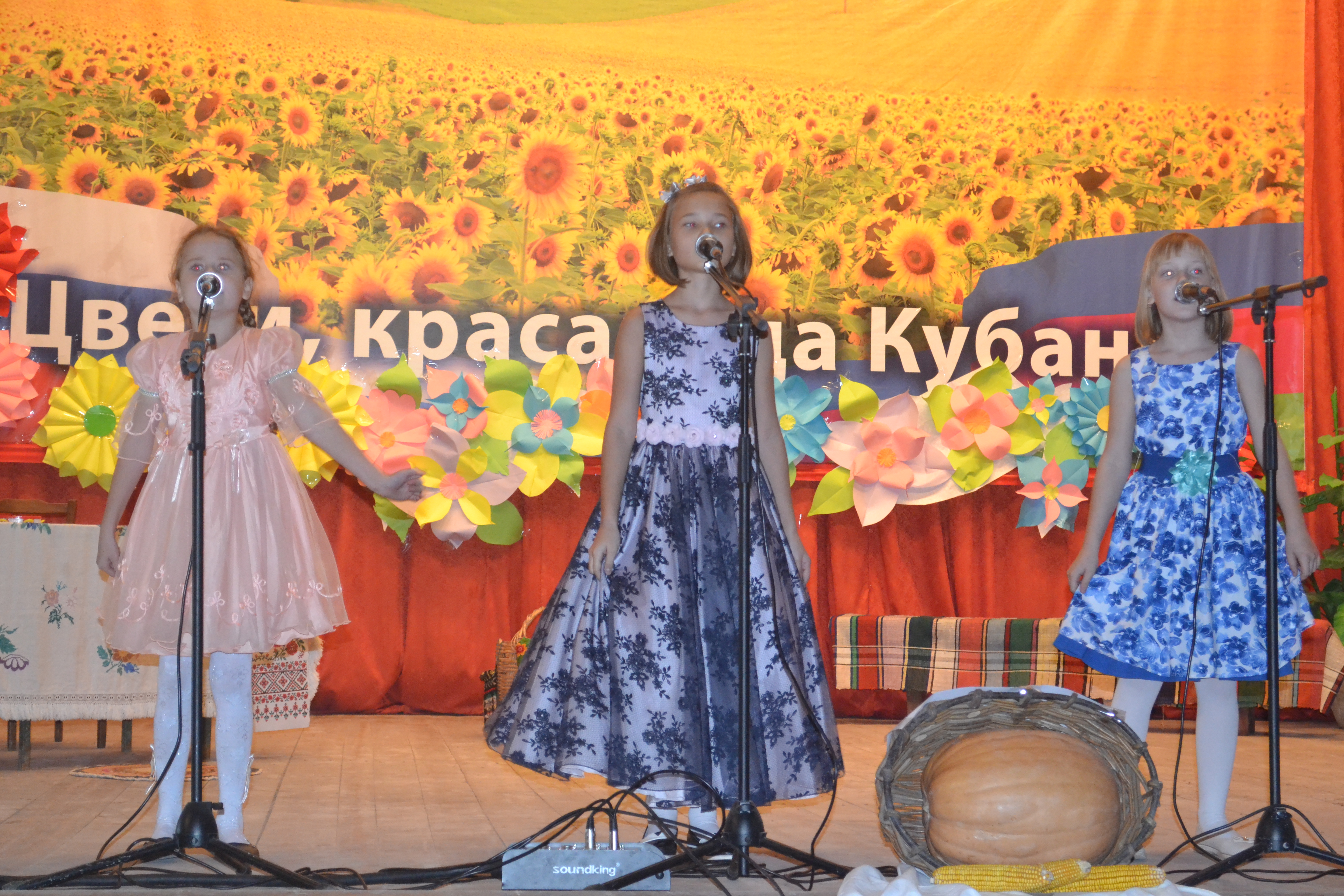 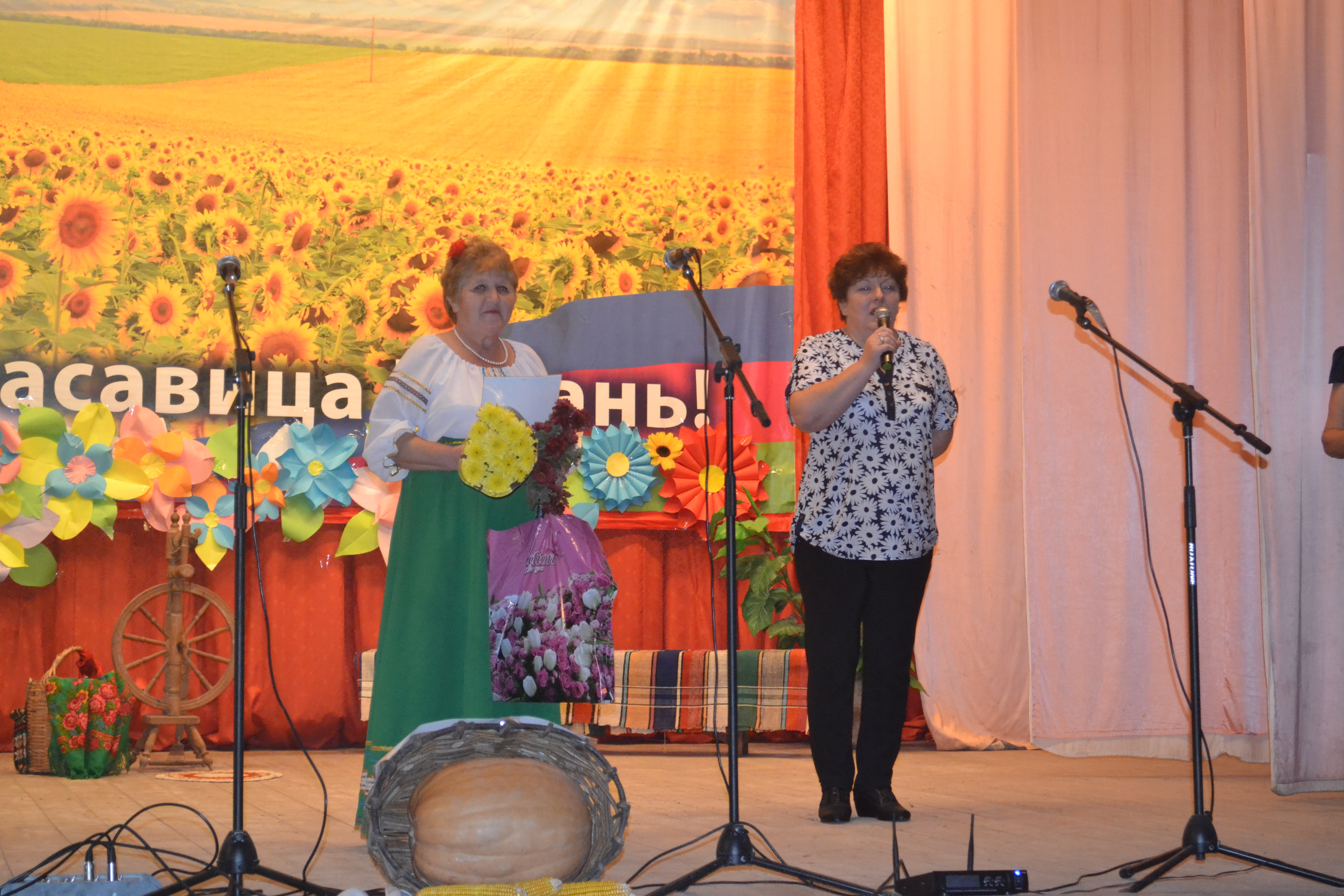 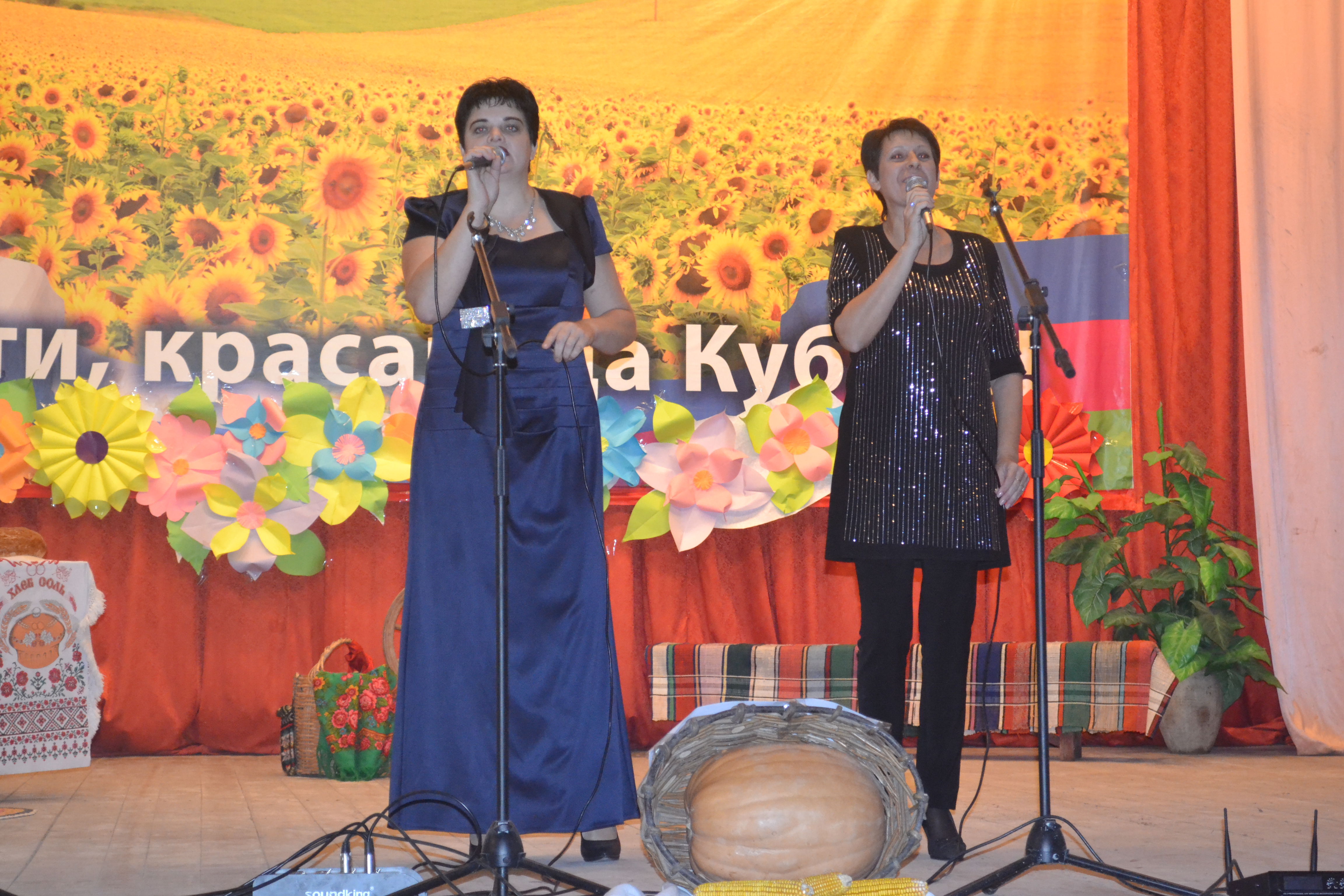 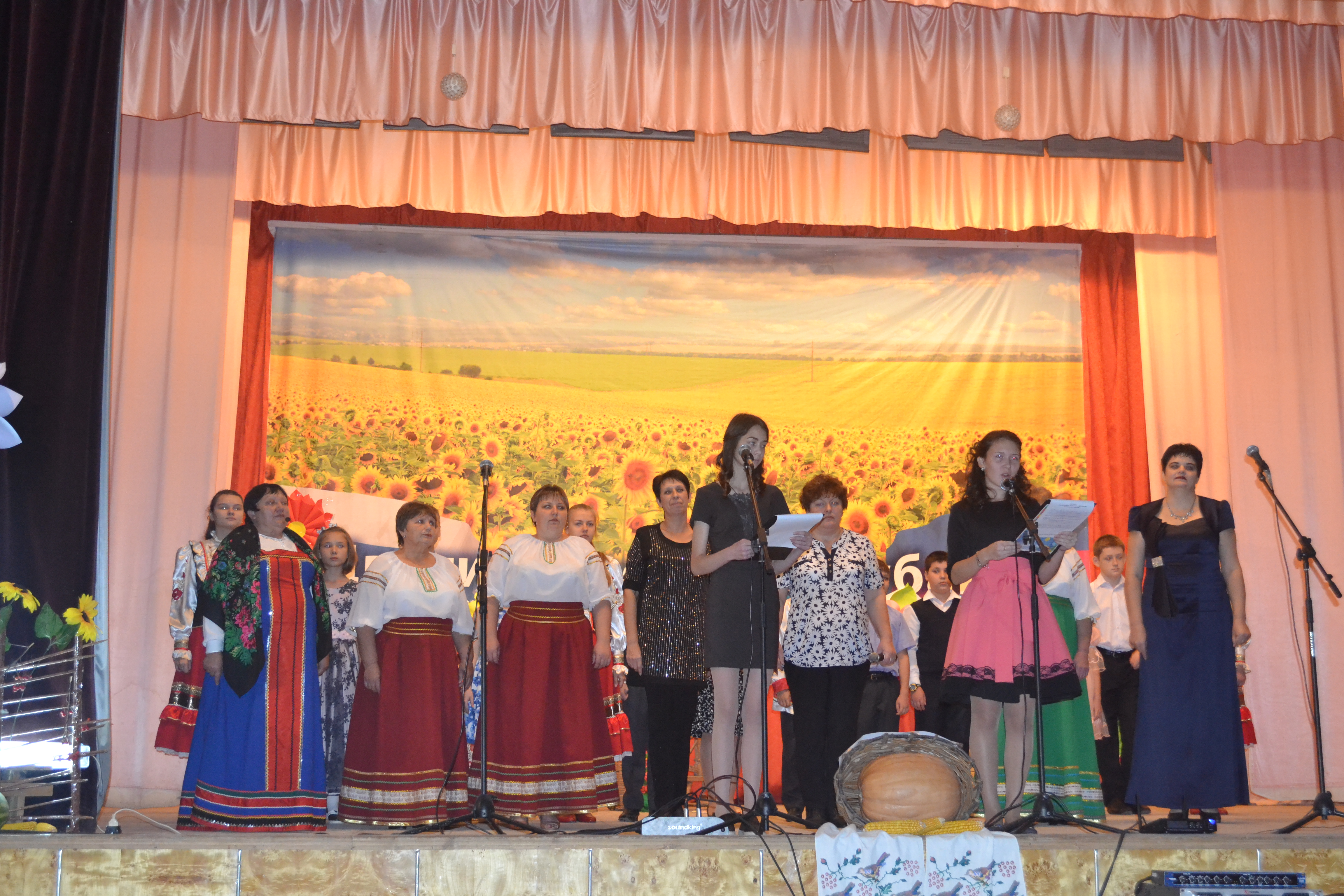 Культорганизатор                                                                              В.И.Чепурнаятел.: 3-89-71